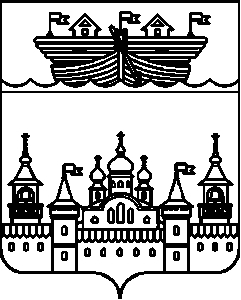 АДМИНИСТРАЦИЯВЛАДИМИРСКОГО СЕЛЬСОВЕТА ВОСКРЕСЕНСКОГО МУНИЦИПАЛЬНОГО РАЙОНА НИЖЕГОРОДСКОЙ ОБЛАСТИПОСТАНОВЛЕНИЕ08 апреля 2022 года	№ 43Об утверждении Плана противопожарных мероприятий  по подготовке объектов, жилищного фонда и населенных пунктов к эксплуатации в весенне-летний период 2022 годаВ соответствии с федеральными законами от 21 декабря 1994 года № 69-ФЗ «О пожарной безопасности» и от 22 июля 2008 года № 123-Ф3 «Технический регламент о требованиях пожарной безопасности», Правилами противопожарного режима в Российской Федерации, утвержденными постановлением Правительства Российской Федерации от 16 сентября 2020 года № 1479 (далее – Правила), постановлением Правительства Нижегородской области от 2 сентября 2016 г. № 599 «Об утверждении Положения о профилактике пожаров в Нижегородской области, в целях снижения рисков возникновения природных пожаров, совершенствования защиты населения и территорий от чрезвычайных ситуаций», постановлением Администрации Воскресенского муниципального района Нижегородской области от 17 марта 2022 года № 208 «О первоочередных мероприятиях по подготовке Воскресенского муниципального района Нижегородской области к пожароопасному сезону 2022 года», в целях снижения рисков возникновения природных пожаров, совершенствования защиты населения и территорий от чрезвычайных ситуаций администрация Владимирского сельсовета Воскресенского муниципального района Нижегородской области постановляет:1. Утвердить Плана противопожарных мероприятий  по подготовке объектов, жилищного фонда и  населенных пунктов к эксплуатации в весенне-летний период 2022 года, согласно приложению 1.2.В срок до 30 апреля 2022 года организовать и провести совместно с депутатами и работниками МПК комплексные проверки соответствия требованиям пожарной безопасности территории населенных пунктов, обратив особое внимание на очистку от сухой травы и мусора.3.Провести разъяснительную работу с жителями населенных пунктов  о запрете сжигания мусора и сухой травы на территории и вблизи населенных пунктов, а так же стерни на полях.4.В срок до 30 апреля 2022 года работникам МПК администрации провести проверку технического состояния противопожарных гидрантов на водонапорных башнях, состояние пожарной техники, обеспечить запас ГСМ.5.Провести сельские сходы по всем населенным пунктам с привлечением инструкторов ПЧ-126 по разъяснению первичных правил пожарной безопасности, распространить памятки на противопожарную тематику.6.Работникам МПК администрации распространить памятки на противопожарную тематику среди населения сельсовета.Закрепить членов МПК ответственными за территориями Владимирского сельсовета, на которых осуществляется деятельность, направленная на профилактику пожаров в жилом фонде. (Приложение № 2).7.Организовать и провести комплексные проверки соответствия требованиям пожарной безопасности территорий населенных пунктов, обратив особое внимание на очистку территорий от сухой растительности и мусора, наличие и приспособленность подъездов, проездов, водоисточников для целей пожаротушения, возможность использования имеющейся водовозной и землеройной техники.8.В населенных пунктах, для которых характерно возникновение угрозы лесных пожаров, пожаров в массивах сухой растительности, разработать и выполнить мероприятия, исключающие возможность распространения огня на населенные пункты и в обратном направлении (удаление сухой растительности, опашка территорий и др.).9.Организовать экстренное оповещение населения при угрозе распространения природных пожаров на территории населенных пунктов, а также при возникновении пожара в населенном пункте при помощи закрепленных металлических предметов, установленных в населенных пунктах.10.Обеспечить в рамках полномочий принятие мер административно - правового характера по пресечению правонарушений, связанных с несанкционированным выбросом, складированием, а также сжиганием мусора, отходов и сухой травы, ответственность за совершение которых предусмотрена частью 4 статьи 3.1 Кодекса Нижегородской области об административных правонарушения.11.Обнародовать настоящее постановление на информационном стенде администрации Владимирского сельсовета и разместить на официальном сайте администрации района.12.Настоящее постановление вступает в силу со дня обнародования.13.Контроль за исполнением настоящего постановления оставляю за собой.Глава администрацииВладимирского сельсовета							С.В. ЛепехинПриложение №1к постановлению администрации Владимирского сельсоветаВоскресенского муниципального районаНижегородской области08.04.2022 года №43Планпротивопожарных мероприятий  по подготовке объектов, жилищного фонда и населенных пунктов к эксплуатации в весенне-летний период 2022 года■Приложение 2Утвержденопостановлениемадминистрации Владимирского сельсоветаВоскресенского муниципального районаНижегородской областиот 08 апреля 2022 года №43Список ответственных работников МПК за проведениепрофилактики пожаров в жилом фонде в населенных пунктах Владимирского сельсовета№Наименование мероприятийответственныеСроки исполнения1Провести профилактические мероприятия в жилом секторе по населенным пунктам с выдачей предписаний по противопожарной безопасностиглава администрации, депутаты, работники МПКдо 01.09.20222Провести проверку жилищных условий неблагополучных семей, одиноко проживающих граждан, лиц злоупотребляющих алкоголем с составлением актов профилактического обследования домовладенияглава администрации, работники МПКдо 01.05.20223Подготовка и оформление паспортов готовности населенных пунктовглава администрации, специалистдо 20.04.20224Проведение осмотров частного жилого фонда с составлением ежегодных паспортов готовности к отопительному сезону.Глава администрации,работники МПКдо 25.07.20225Организовать и провести сельские сходы с населением правил пожарной безопасности в жилом секторе и по санитарной счистке населенных пунктов со всеми жителями и в том числе с временно проживающими в летний период.глава, администрации депутаты, инспекторы ПЧДо 15.05.20226Осуществлять, мероприятия по противопожарной пропаганде и обучению населения, первичным мерам пожарной безопасности, в соответствии с действующем законодательством: - информировать население о мерах пожарной безопасности, о прошедших пожарах, причинах и условиях, способствующих их возникновению -продолжить распространения памяток среди населения, -провести осмотр соблюдения правил пожарной безопасности дачного населения.Глава администрации, работники МПКМай июль 2022 г.6Проверить состояние пожарной техники в МПК и своевременное обеспечение ГСМглава администрации, работники МПКдо 15.05.20227Провести проверку технического состояния противопожарного водоснабжения, принятие мер по очистке подъездных путей к ним и другим источникам для забора воды.Глава администрации, работники МПК, Водоканалдо 01.08.20228Совместно с ГУКЦСО оказать помощь в ремонте печей и электропроводки малообеспеченным гражданам.Глава администрации, специалисты администрации,муниципальный центрВесь период9При необходимости произвести покраску звуковых сигналов по населенным пунктам ДепутатыДо 01.06.202210Организовать дежурства в населенных пунктах в летнее время, в темное время суток Депутатыс 01.06.2022 по 01.09.202211Проводить работу с населением по своевременному покосу травы и сорняков на придомовой территории и на гувенникахглава администрации,депутаты, специалистлетний период12До начала пожароопасного сезона разработать и обеспечить выполнение мероприятий, исключающих возможность перехода огня при лесных и торфяных пожарах на здания и сооружения и обратно.Глава администрации, До 25 апреля13Не допускать выжигание сухой травянистой растительности, стерни, пожнивных остатков на землях сельскохозяйственного назначения и землях запаса, разведение костров на полях.Установить контроль:- за использованием открытого огня и разведением костров на землях сельскохозяйственного назначения и землях запаса при условии соблюдения требований пожарной безопасности, установленных Правилами противопожарного режима в Российской Федерации, утверждёнными постановлением Правительства Российской Федерации от 25 апреля 2012 года № 390, а также нормативными правовыми актами МЧС России, принятыми по согласованию с Министерством природных ресурсов и экологии Российской Федерации и Министерством сельского хозяйства Российской Федерации;- за выполнением запрета на выжигание сухой травянистой растительности, разведение костров, сжигание хвороста, порубочных остатков и горючих материалов в полосах отвода автомобильных дорог, полосах отвода и охранных зонах железных дорог, путепроводов и продуктопроводов;- за своевременным проведением мероприятий по очистке территорий, прилегающих к лесу, от сухой травянистой растительности, пожнивных остатков, валежника, порубочных остатков, мусора и других горючих материалов на полосе шириной не менее 10 метров от леса либо отделения леса противопожарной минерализованной полосой шириной не менее 0,5 метра или иным противопожарным барьером;- за проведением патрулирования в местах массового отдыха населения, а также в населённых пунктах, в садоводческих и дачных некоммерческих объединениях, прилегающих к лесам и подверженных угрозе перехода природных (лесных) пожаровГлава администрации, работники МПКВ течение пожароопасного сезона14В период со дня схода снежного покрова до установления устойчивой дождливой осенней погоды или образования снежного покрова обеспечить очистку используемых территорий, прилегающих к лесу, от сухой травянистой растительности, пожнивных остатков, валежника, порубочных остатков, мусора и других горючих материалов на полосе шириной не менее 10 метров от леса либо отделять лес противопожарной минерализованной полосой шириной не менее 0,5 метра или иным противопожарным барьером.глава администрации, работники МПКВ течение пожароопасного сезона15Продолжить работу по уличному освещению, ремонт и замена ламп на энергосберегающие лампыГлава администрации, депутатыдо 01.11.2022№ п/пФИО,должностьТерритория, на которой осуществляется деятельностьОзнакомлен, подпись1Борисов А.Н. пожарный Владимирской МПК с. Владимирское, д. Шадрино, д. Лобачи, д. Топан2Жуковский С.О., пожарныйВладимирской МПКс. Владимирское, д. Лобачи, д. Быдрей, д. Шадрино, д. Б-Ключи,3Торопов С.А. пожарный Владимирской МПКс. Владимирское,д. Лобачи,д. Быдрей, д. Шадрино4Гущин С.В. пожарный Владимирской МПКс. Владимирское, д. Шадрино, д. Лобачи, д. Б.Ключи, д. Быдрей, д. Топан5Шилов В.А.пожарныйБарановской МПКд. Бараново, д. Пигалево, д. Пузеево, д. Осиновка6Симаков С.В.пожарныйБарановской МПКд. Бараново,7Лепехин Д.А.пожарныйБарановской МПКд. Бараново,д. Каменка8Овсянников С.О. пожарныйБарановской МПКД. Бараново, с. Шурговаш9Лепехин С.В.Глава администрации сельсоветаВсе населенные пункты – повторный обход (относящихся к группе "риска")